П О С Т А Н О В Л Е Н И ЕПРАВИТЕЛЬСТВА  КАМЧАТСКОГО КРАЯ             г. Петропавловск-КамчатскийПРАВИТЕЛЬСТВО ПОСТАНОВЛЯЕТ:1. Внести в приложение к постановлению Правительства Камчатского края от 17.09.2010 № 384-П «Об утверждении Примерного положения о системе оплаты труда работников государственных учреждений, подведомственных Министерству строительства Камчатского края» следующие изменения:1) часть 2.1 раздела 2 изложить в следующей редакции:«2.1. Рекомендуемые размеры основных окладов (основных должностных окладов) работников государственных учреждений, подведомственных Министерству строительства Камчатского края, устанавливаются на основе отнесения занимаемых ими должностей к профессиональным квалификационным группам, утвержденным  Приказом Министерства здравоохранения и социального развития Российской Федерации от 29.05.2008 № 247 н «Об утверждении профессиональных квалификационных групп общеотраслевых должностей руководителей, специалистов и служащих»:	В случае если должности служащих, включенные в ПКГ, не структурированы по квалификационным уровням, то размеры окладов (должностных окладов) устанавливаются по ПКГ.»;							             	3) часть 4.1. раздела 4 изложить в следующей редакции:«4.1.Рекомендуемые размеры окладов работников государственных учреждений по ПКГ, занимающих профессии рабочих, устанавливаются на основе отнесения занимаемых ими профессий рабочих к ПКГ, утвержденным Приказом Министерства здравоохранения и социального развития Российской Федерации от 29.05.2008 № 248 н «Об утверждении профессиональных квалификационных групп общеотраслевых профессий рабочих»                                                                                                                      ».2. Настоящее постановление вступает в силу через 10 дней после дня его официального опубликования и распространяется на правоотношения, возникающие с 1 января 2018 года.СОГЛАСОВАНО:Министерство строительства Камчатского краяИсп. Ирина Владимировна Морозова, 42-19-86Пояснительная запискак проекту постановления Правительства Камчатского края«О внесении изменений в постановление Правительства Камчатского края от 17.09.2010 № 384-П «Об утверждении Примерного положения о системе оплаты труда работников государственных учреждений, подведомственных Министерству строительства Камчатского края»Настоящий проект постановления разработан в соответствии со статьей 6 Закона Камчатского края от 24.11.2017 № 160 «О краевом бюджете на 2018 год и на плановый период 2019 и 2020 годов» (далее – Закон о краевом бюджете на 2018 год) в целях индексации с 1 января 2018 года на 4,0 % заработной платы работников краевых государственных учреждений, подведомственных Министерству строительства Камчатского края.Законом о краевом бюджете на 2018 год предусмотрена индексация с                         1 января 2018 года на 4,0 % заработной платы работников краевых государственных учреждений (в том числе в целях реализации указов Президента Российской Федерации), работников государственных органов Камчатского края, занимающих должности служащих, а также работающих по профессиям рабочих в государственных органах Камчатского края.Реализация настоящего постановления Правительства Камчатского края потребует дополнительного финансирования из краевого бюджета, данные ассигнования предусмотрены Законом о краевом бюджете на 2018 год.04.12.2017 проект постановления размещен на официальном сайте исполнительных органов государственной власти Камчатского края в сети «Интернет» для проведения в срок по 12.12.2017 включительно независимой антикоррупционной экспертизы. По итогам ее проведения экспертных заключений не поступало.Настоящий проект постановления не подлежит оценке регулирующего воздействия, так как не затрагивает вопросы осуществления предпринимательской и инвестиционной деятельности.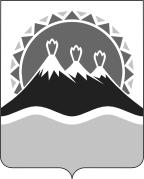 №О внесении изменений в приложение к постановлению Правительства Камчатского края от 17.09.2010 № 384-П «Об утверждении Примерного положения о системе оплаты труда работников государственных учреждений, подведомственных Министерству строительства Камчатского края»   Должности, отнесенные к ПКГ «Общеотраслевые должности служащих первого уровня» 5 233 – 5 383 рублей Должности, отнесенные к ПКГ «Общеотраслевые должности служащих второго уровня»5 459 – 8 187 рублей Должности, отнесенные к ПКГ «Общеотраслевые должности служащих третьего уровня»8 870 – 11 295 рублей Должности, отнесенные к ПКГ «Общеотраслевые должности служащих четвертого уровня»12 507 – 13 719 рублей Профессии рабочих, отнесенные к  квалифицированным
уровням                                           Рекомендуемый    
размер оклада    Должности, отнесенные к  ПКГ «Общеотраслевые      
профессии  рабочих   первого  уровня»                                       3 295 – 3 886  рублей Должности, отнесенные к  ПКГ  «Общеотраслевые     
профессии  рабочих   второго уровня»              5 459 – 6 687  рублей Губернатор Камчатского края В.И. ИлюхинЗаместитель Председателя Правительства Камчатского краяТ.Ю.СмирновМинистр финансовКамчатского краяС.Г. ФилатовМинистр социального развития и труда Камчатского края	И.Э. КойровичМинистр строительства Камчатского краяТ.Б. МитинаНачальник Главного правового управления Губернатора и Правительства Камчатского краяС.Н. Гудин